Approval of Agenda and MinutesThe Michigan State University Faculty Senate held a regular meeting on Tuesday, October 17, 2023 at 3:15 p.m. via Zoom with Chairperson Jack Lipton presiding. The agenda was approved with one amendment. The draft minutes of the September 19, 2023 meeting were approved as presented.RemarksInterim President Teresa K. Woodruff, Interim Provost Thomas D. Jeitschko, Executive Vice President for Health Sciences Norman J. Beauchamp Jr., and the chairperson gave remarks.Faculty and Academic Staff Affairs & DevelopmentInterim Vice Provost and Associate Vice President for Faculty and Academic Staff Affairs Ann Austin and Assistant Provost for Faculty and Academic Staff Development Marilyn Amey gave a presentation providing an overview of the Office for Faculty and Academic Staff Affairs and the Office for Faculty and Academic Staff Development. University Committee on Curriculum ReportUCC Chairperson Valeta Wensloff gave a report on behalf of the University Committee on Curriculum.Resolution on Climate SurveySenator Danielle DeVoss moved to adopt a resolution that, after amendment, read:Whereas, The Faculty Senate recognizes the critical importance of maintaining a campus climate that promotes inclusivity, diversity, equity, and belonging for all members of our university community; andWhereas, Fostering an environment conducive to excellence in research, creative work, teaching, and learning necessitates an ongoing assessment of the campus climate to identify areas of improvement and ensure that our policies and practices align with our institution's values and goals (especially in the context of the 2030 Strategic Plan and DEI Strategic Plan); andWhereas, A comprehensive climate survey is a valuable tool to collect data on the perceptions and experiences of faculty, staff, and students; and Whereas, The information gathered through a university-wide climate survey will provide valuable insights into the experiences of various groups within our community and will aid the incoming president in understanding the strengths and needs of the community they will serve; and Whereas, The Faculty Senate is committed to ensuring the well-being and satisfaction of all members of our university community and believes that a climate survey is an essential step towards achieving this goal;Resolved, The Faculty Senate strongly urges that a comprehensive climate survey be conducted to assess the campus climate and gather data on issues related to overall campus culture. Resolved, The climate survey should be designed in collaboration with relevant stakeholders, including faculty, staff, students, and external experts, to ensure its effectiveness and inclusivity. Resolved, The results of the climate survey should be made transparent and readily accessible to all members of the university community. Resolved, The incoming president should be invited to publicly comment on the climate survey and to publicly share their approaches toward supporting strengths and addressing shortcomings.The motion was adopted by 30–25 vote following debate.AdjournmentThe meeting adjourned at 4:48 p.m.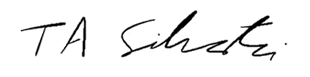 	
___________________		
Tyler Silvestri
Secretary for Academic Governance
Approved: November 21, 2023.Attendance Attendance Present 66Absent 13Total 79Quorum 41Constituency/Title  Name Attendance  Academic Specialist Advisory CommitteeKelly HodgesPresent Agriculture and Natural ResourcesSatish JoshiPresent Agriculture and Natural ResourcesMatt RavenPresent Agriculture and Natural ResourcesJeff SwadaPresent Agriculture and Natural ResourcesLorraine WeatherspoonPresent Agriculture and Natural ResourcesCimberly WeirPresent Arts and LettersKate BirdsallPresent Arts and LettersBrahim ChakraniPresent Arts and LettersDanielle DeVossPresent Arts and LettersZach KaiserPresent Arts and LettersKristen MapesPresent Associated Students of Michigan State UniversityAlissa HakimPresent At Large, ChairpersonJack LiptonPresent At Large, Vice ChairpersonRebecca MalouinPresent At LargeJustin St. CharlesPresent At LargeAngela WilsonPresent At Larged'Ann de SimonePresent BusinessQuan ZhangAbsent BusinessAyalla RuvioPresent BusinessJohn SpinkPresent Communication Arts and SciencesAlexandra Thrubis StanleyAbsent Communication Arts and SciencesDan Hiaeshutter-RicePresent Communication Arts and SciencesRabindra "Robby" RatanPresent Council of Graduate StudentsHannah JefferyPresent EducationEmre UmucuAbsent EducationAmelia GotwalsPresent EducationMatthew PontifexPresent Emeriti FacultyGary StoneAbsent EngineeringChengcheng FangPresent EngineeringAndrew MasonPresent EngineeringMark WordenPresent EngineeringNeil WrightPresent Executive Vice President for Health SciencesNorman BeauchampPresent Faculty GrievanceFrancisco VillarruelAbsent FRIBChris WredePresent Human MedicineCristian MegheaAbsent Human MedicineScott CountsPresent Human MedicineClaire MargerisonPresent Human MedicineMichael WilliamsPresent Human MedicineHua XiaoPresent Interim PresidentTeresa WoodruffPresent Interim ProvostThomas JeitschkoPresent James MadisonDaniel AhlquistPresent James MadisonRussell LucasPresent LawDavid FavreAbsent LawNoga Morag-LevinePresent LibrariesTad BoehmerPresent LibrariesKathleen WeessiesPresent Lyman BriggsPeter WhiteAbsent Lyman BriggsSamantha CassPresent Lyman BriggsStef ShusterPresent MusicJane BunnellAbsent MusicCara StroudPresent MusicGuy YehudaPresent Natural ScienceGustavo de los CamposAbsent Natural ScienceFrancois GreerAbsent Natural ScienceBrian GulbransenPresent Natural ScienceMin-Hao KuoPresent Natural ScienceAaron OdomPresent NursingGayle LourensPresent NursingChastity WarrenPresent Osteopathic MedicineJanice SchwartzPresent Osteopathic MedicineJason BazilSubstituted: Shane CrandallRCAHJohn Aerni-FlessnerPresent RCAHTama Hamilton-WrayPresent Social ScienceLaurie BulockPresent Social ScienceGuo ChenPresent Social ScienceJames DulebohnPresent Social ScienceRaymond JussaumePresent Social ScienceZeenat Kotval-KaramchandaniPresent UCCValeta WensloffPresent UCFAJamie AlanPresent UCFTSue BarmanPresent UCGSTrixie SmithAbsent UCSLEJeffrey TsangPresent UCUEAntoinette TesmmerPresent Veterinary MedicineStephan CareyPresent Veterinary MedicineSean CrossonPresent Vice Provost for Undergraduate Education and Dean of Undergraduate StudiesMark LargentAbsent 